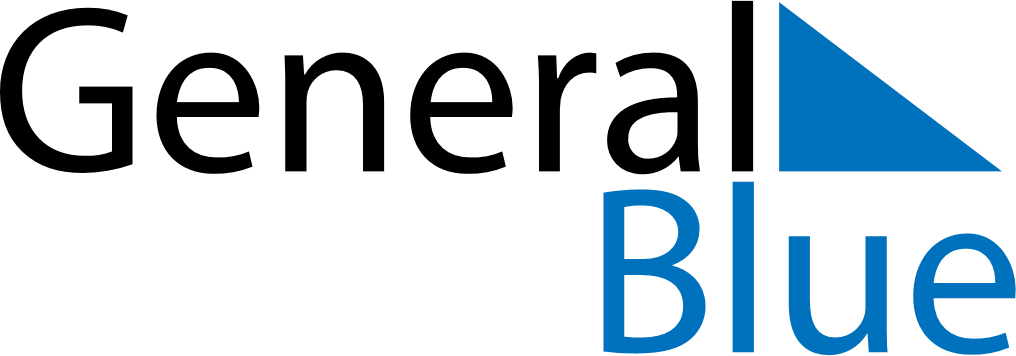 November 2024November 2024November 2024November 2024November 2024November 2024Wuda, Inner Mongolia, ChinaWuda, Inner Mongolia, ChinaWuda, Inner Mongolia, ChinaWuda, Inner Mongolia, ChinaWuda, Inner Mongolia, ChinaWuda, Inner Mongolia, ChinaSunday Monday Tuesday Wednesday Thursday Friday Saturday 1 2 Sunrise: 7:21 AM Sunset: 5:51 PM Daylight: 10 hours and 30 minutes. Sunrise: 7:22 AM Sunset: 5:50 PM Daylight: 10 hours and 28 minutes. 3 4 5 6 7 8 9 Sunrise: 7:23 AM Sunset: 5:49 PM Daylight: 10 hours and 26 minutes. Sunrise: 7:24 AM Sunset: 5:48 PM Daylight: 10 hours and 23 minutes. Sunrise: 7:25 AM Sunset: 5:47 PM Daylight: 10 hours and 21 minutes. Sunrise: 7:27 AM Sunset: 5:46 PM Daylight: 10 hours and 19 minutes. Sunrise: 7:28 AM Sunset: 5:45 PM Daylight: 10 hours and 17 minutes. Sunrise: 7:29 AM Sunset: 5:44 PM Daylight: 10 hours and 15 minutes. Sunrise: 7:30 AM Sunset: 5:43 PM Daylight: 10 hours and 13 minutes. 10 11 12 13 14 15 16 Sunrise: 7:31 AM Sunset: 5:42 PM Daylight: 10 hours and 10 minutes. Sunrise: 7:32 AM Sunset: 5:41 PM Daylight: 10 hours and 8 minutes. Sunrise: 7:33 AM Sunset: 5:40 PM Daylight: 10 hours and 6 minutes. Sunrise: 7:34 AM Sunset: 5:39 PM Daylight: 10 hours and 4 minutes. Sunrise: 7:36 AM Sunset: 5:38 PM Daylight: 10 hours and 2 minutes. Sunrise: 7:37 AM Sunset: 5:38 PM Daylight: 10 hours and 0 minutes. Sunrise: 7:38 AM Sunset: 5:37 PM Daylight: 9 hours and 59 minutes. 17 18 19 20 21 22 23 Sunrise: 7:39 AM Sunset: 5:36 PM Daylight: 9 hours and 57 minutes. Sunrise: 7:40 AM Sunset: 5:35 PM Daylight: 9 hours and 55 minutes. Sunrise: 7:41 AM Sunset: 5:35 PM Daylight: 9 hours and 53 minutes. Sunrise: 7:42 AM Sunset: 5:34 PM Daylight: 9 hours and 51 minutes. Sunrise: 7:43 AM Sunset: 5:34 PM Daylight: 9 hours and 50 minutes. Sunrise: 7:45 AM Sunset: 5:33 PM Daylight: 9 hours and 48 minutes. Sunrise: 7:46 AM Sunset: 5:32 PM Daylight: 9 hours and 46 minutes. 24 25 26 27 28 29 30 Sunrise: 7:47 AM Sunset: 5:32 PM Daylight: 9 hours and 45 minutes. Sunrise: 7:48 AM Sunset: 5:31 PM Daylight: 9 hours and 43 minutes. Sunrise: 7:49 AM Sunset: 5:31 PM Daylight: 9 hours and 42 minutes. Sunrise: 7:50 AM Sunset: 5:31 PM Daylight: 9 hours and 40 minutes. Sunrise: 7:51 AM Sunset: 5:30 PM Daylight: 9 hours and 39 minutes. Sunrise: 7:52 AM Sunset: 5:30 PM Daylight: 9 hours and 38 minutes. Sunrise: 7:53 AM Sunset: 5:30 PM Daylight: 9 hours and 36 minutes. 